MINISTERE DE L'ECONOMIE ET DES FINANCES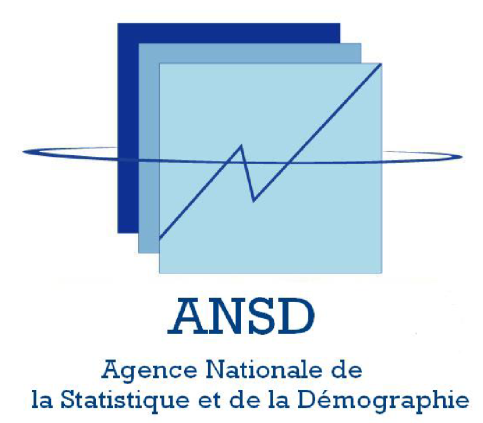 M A N U E L   Q U E S T I O N N A I R E   D E S   L O C A T A I R E S Juin 2010L’offre de services immobiliers a connu ces dernières années un renchérissement du loyer, représentant ainsi un poids important dans le budget des ménages, en particulier ceux de Dakar. Afin d’apporter des éléments de mesure et d’analyse pertinents sur les déterminants de la flambée de ces prix, susceptibles d’aider à la prise de décision, l’Agence Nationale de la Statistique et de la Démographie (ANSD) se propose de mener une Etude monographique sur les services immobiliers du logement dans la région de Dakar. Pour ce faire, il est prévu de mener une enquête auprès des principaux acteurs intervenant  dans le secteur immobilier, que sont : les propriétaires de logements ;les locataires ;les promoteurs immobiliers publics et privés  les agences immobilières ;les institutions financières qui interviennent dans le crédit immobilier ;les intermédiaires communément appelés « courtiers ».Objectifs de l’enquêteL’enquête auprès des locataires de logement a pour objet d’identifier le profil des locataires, de donner une vue sur le niveau du loyer dans les différentes localités et selon la spécificité des maisons et, éventuellement d’appréhender leur rôle dans la flambée des prix du loyer. La taille de l’échantillon est de 1 800 ménages locataires qui seront tous enquêtés. Ces derniers sont déjà identifiés et localisés avec l’enquête Dénombrement.  Il est important de noter que seul le chef de ménage locataire est habilité à répondre à ce questionnaire. Objectifs du manuel Ce présent manuel est destiné à aider les enquêteurs à fournir les informations utiles et à remplir correctement ce questionnaire Locataire. Il contient des instructions sur la façon de poser les questions et de remplir les réponses dans les parties correspondantes. La mission de l’enquêteur est l’administration du questionnaire, qui ne peut être considérée comme une simple lecture de questions à poser. Aucune question n’est neutre, un lien logique relie l’ensemble du questionnaire aux objectifs de l’enquête. L’enquêteur fait partie de tout un dispositif et sa contribution est d’une importance capitale pour la qualité de l’information et des résultats de l’enquête.Pour assurer la cohérence des données et faciliter leur traitement, il est important de remplir le questionnaire en fournissant les informations sous la forme demandée.Manuel questionnaire Locataire Le questionnaire comprend 9 sections : une section A qui porte sur l’identification des opérateurs,  une section B qui donne la localisation du Chef de ménage locataire,  une section C qui présente les caractéristiques socio-démographiques du des Chefs de Ménages (CM), une section D donne les caractéristiques socio-démographiques des autres membres du ménage, une section E qui fait une description du logement, une section F qui donne la situation locative du CM,  une section G qui retrace les revenus et dépenses du ménage, une section H qui recueille les avis des locataires sur l’évolution du loyer, et enfin une section I qui consigne les observations particulières de l’enquêteur et de l’enquêté.Date de l’enquête : Il s’agit de la date à laquelle a eu lieu l’interview. Il faut la remplir en mettant le jour, le mois et l’année.Numéro Questionnaire : Les questionnaires seront numérotés successivement au fur et à mesure de leur arrivée. Ce numéro est à remplir par le vérificateur. Section A : Identification des opérateursA1 : Nom et prénom de l’enquêteur : Il s’agit du Nom et Prénom de l’enquêteur lui-même. Il doit être rempli par l’enquêteur. Il est attribué à chaque enquêteur un numéro. Il doit mettre à la place du code, le numéro qui lui est attribué.A2 : Nom et prénom du contrôleur : Il s’agit du Nom et Prénom du contrôleur.  Il doit être rempli par le contrôleur. Il est attribué à chaque contrôleur un numéro. Il doit mettre à la place du code, le numéro qui lui est attribué.A3 : Nom et prénom du vérificateur : Il s’agit du Nom et Prénom du vérificateur. Il doit être rempli par le vérificateur. Il est attribué à chaque superviseur un numéro. Il doit mettre à la place du code, le numéro qui lui est attribué.A4: Nom et prénom du superviseur : Il s’agit du Nom et Prénom du superviseur. Il doit être rempli par le superviseur. Il est attribué à chaque superviseur un numéro. Il doit mettre à la place du code, le numéro qui lui est attribué.A5 : Nom et prénom de l’opérateur de saisie : Il doit être rempli par l’opérateur de saisie qui doit y mettre son  nom et prénom ainsi que le numéro qui lui est attribué.Section B : Localisation du ménageB1 : Département : reporter les nom et code du département de l’enquêté.B2 : Arrondissement : reporter les nom et code de l’arrondissement de l’enquêté.B3 : Commune Arrondissement : reporter les nom et code de la commune d’arrondissement de l’enquêté.B4 : Quartier : reporter les nom et code du quartier de l’enquêté.B5 : Numéro DR : reporter le numéro du DR de l’enquêté.B6 : Numéro Strate : reporter le numéro de la strate de l’enquêté.B7 : Numéro concession : reporter le numéro de la concession de l’enquêté.B8 : Numéro ménage : reporter le numéro du ménage de l’enquêté.Section C : Caractéristiques sociodémographiques du chef de ménageC1 : Nom et Prénom du chef de ménage : Demander au chef de ménage locataire son nom et l’inscrire en toute lettre et de façon lisible. C2 : Sexe : il s’agit du sexe du chef de ménage locataire. L’enquêteur mettra :le code 1 si le  chef de ménage est un homme ;le code 2, si le chef de ménage  est une femme.  C3 : Age (ans) : Demander au chef de ménage son âge. Sil ne le sait pas prenez son année de naissance et faites la différence avec 2010 pour retrouver son âge. Exemple : année de naissance = 1953.Vous faîtes 2010 – 1953 = 57 ans.S’i l’enquêté a moins de 98 ans, il faudra inscrire son âge exact. S’il a  98 ans et plus, mettre juste 98. C4 : Etat Matrimonial : il s’agit de l’état matrimonial du chef de ménage. L’enquêteur mettra :le code 1 si le chef de ménage est célibataire, c'est-à-dire qu’il n’a jamais été marié ;le code 2 s’il est marié(e) ;le code 3 s’il est divorcé(e) ;le code 4 s’il est veuf (veuve) ;le code 5 s’il est séparé, c'est-à-dire si le chef de ménage ne vit plus avec son (sa) conjoint (e) et n’a pas encore le statut de divorcé ;le code 6 s’il est en union libre, c'est-à-dire s’il vit avec quelqu’un sans être dans les liens du mariage. C5 : Zone d’origine : la question vise à renseigner la nationalité de l’enquêté. Mettre le code 1 s’il est Sénégalais ;Mettre le code 2 s’il est Ivoiriens ;Mettre le code 3 s’il est Malien ;Mettre le code 4 s’il est de la Guinée Conakry ;Mettre le code 5 s’il est Ghanéen ;Mettre le code 6 s’il est Congolais ;Mettre le code 7 s’il est Gabonais ;Mettre le code 8 s’il est Comorien ;Mettre le code 9 s’il est Camerounais ;Mettre le code 10 s’il est Nigérian ;Mettre le code 11 s’il est Marocain ;Mettre le code 12 s’il est Tunisien ;Mettre le code 13 s’il est Français ;Mettre le code 14 s’il est d’une nationalité autre que celles précitées et la mentionner.Si l’enquêté est un Sénégalais continuer avec la question C6 sinon aller directement à la section D. C6 : Ethnie : Demander aux chefs de ménage qui sont de nationalité sénégalaise, de quelle ethnie ils sont. Mettre le code 1 si l’enquêté dit qu’il est Wolof ;Mettre le code 2 si l’enquêté dit qu’il est Pular ;Mettre le code 3 si l’enquêté dit qu’il est Sérère ;Mettre le code 4 si l’enquêté dit qu’il est Diola ;Mettre le code 5 si l’enquêté dit qu’il est Mandingue/Socé ;Mettre le code 6 si l’enquêté dit qu’il est Soninké/Sarakolé ;Mettre le code 7 si l’enquêté dit qu’il est Mandiag ;Mettre le code 8 si l’enquêté dit qu’il est Balante ;Mettre le code 9 si l’enquêté dit qu’il est s’il fournit une réponse qui ne figure pas dans la liste et prenez soin de bien mentionner l’ethnie dans « autres à préciser ».C7 : Niveau Instruction : Il s’agit du niveau d’instruction du chef de ménage. Il faut donc chercher à savoir,  si ce dernier a fréquenté l’école française ou l’école arabe, ou s’il a été alphabétisé en langues nationales ou aucun des deux dans quel cas il est non instruit. Une seule réponse est à noter parmi les sept proposées dans le questionnaire.Mettre le code 1 si le chef de ménage est non instruit, c'est-à-dire qu’il n’a fait ni l’école française, ni l’école arabe et qu’il n’est pas non plus alphabétisé en langues nationales ;Mettre le code 2 si le chef de ménage a fait l’école française jusqu’au niveau primaire ;Mettre le code 3 si le chef de ménage fait l’école française jusqu’au niveau secondaire ;Mettre le code 4 si le chef de ménage fait l’école française jusqu’au niveau supérieur ;Mettre le code 5 si le chef de ménage a fait l’école en arabe ;Mettre le code 6 si le chef de ménage est alphabétisé en langues nationales ;Mettre le code 7 si le chef de ménage fournit une réponse différente des six susmentionnées. N’oubliez pas de  noter clairement  sa réponse dans « autres à préciser »C8 : Profession : cette question vise à déterminer la catégorie socioprofessionnelle du chef de ménage enquêté. Demander à l’enquêté qu’est ce qu’il fait comme travail et selon la réponse le classer dans une catégorie socioprofessionnelle comme suit : vous mettrez le code 1 s’il travaille dans le secteur informel c'est-à-dire qu’il a des activités économiques qui se réalisent en marge de législation pénale, sociale et fiscale ou tout simplement qui échappent a toute régulation de l'Etat ; vous mettrez le code 2 s’il est dans une profession libérale formelle, comme les médecins, les avocats etc. ;vous mettrez le code 3 s’il  est commerçant ;vous mettrez le code 4 s’il est travaille dans l’administration ou les collectivités locales;vous mettrez le code 5 s’il travaille dans le secteur privé;vous mettrez le code 6 s’il est retraité ;vous mettrez le code 7 s’il est au chômage, c'est-à-dire celui qui est à la recherche d’un emploi et n’a pas travaillé de façon continue pendant au moins trois mois pendant la période des 12 derniers mois précédant l’enquête ;vous mettrez le code 8 si le chef de ménage énumère une catégorie socioprofessionnelle qui ne figure pas dans la liste et prenez soin de bien mentionner la catégorie dans « autres à préciser ».Section D : Caractéristiques sociodémographiques des autres membres du ménageD1 : Donner la liste des personnes vivant dans le ménage : Il s’agit ici de l’ensemble des personnes qui vivent dans la maison de l’enquêté. Dresser d’abord la liste avec l’enquêté avant de demander les autres informations les concernant. D1.1 : N° ordre : au fur et à mesure que vous dressez la liste des membres de la maison, vous mettez les numéros chronologiquement.D1.2 : Nom et prénom : Il s’agit du nom et du prénom de tous les  membres de la famille. Il faudra inscrire, pour chaque membre de la famille, son nom et prénom dans le questionnaireD1.3 : Sexe : pour chaque membre inscrit, mettre son sexe. Mettre le code 1 si c’est un homme ;Mettre le code 2 si c’est une femme mettre le code 2.D1.4 : Age : Pour chaque membre de la famille, il faudra inscrire son âge. Si la personne citée a moins de 98 ans, inscrire exactement son âge, si elle a 98 et plus, mettre simplement 98. D1.5 : Lien de parenté avec le chef de ménage : il s’agit de savoir pour chaque membre de la famille, son lien de parenté avec le chef de ménage.mettre le code 1, si la personne est le mari ou la femme de l’enquêté ;mettre le code 2 si la personne est son fils ou sa fille ;mettre le code 3 si la personne le frère ou la sœur de l’enquêté ;mettre le code 4 si la personne est le neveu ou la nièce de l’enquêté :mettre le code 5 si la personne est l’oncle ou la tante de l’enquêté ;mettre le code 6 si la personne est le père ou la mère de l’enquêté :mettre le code 7 si la personne est un grand parent (grand père, grand-mère) ;mettre le code 8 si c’est la personne est un beau parent (beau père, belle mère) ;mettre le code 9 si la personne est un beau fils ou une belle fille de l’enquêté ;mettre le code 10 si la personne est un petit fils (petit fils ou petite fille) de l’enquêté ;mettre le code 11 si la personne a un lien de parenté autre que ceux précités avec l’enquêté ;mettre le code 12 si la personne n’a aucun lien de parenté avec le chef ménage. D1.6 : Profession : demander à l’enquêté la profession de chacune des personnes listées :vous mettrez le code 1 si la personne travaille dans le secteur informel c'est-à-dire qu’il a des activités économiques qui se réalisent en marge de législation pénale, sociale et fiscale ou tout simplement qui échappent a toute régulation de l'Etat ; vous mettrez le code 2 si la personne est dans une profession libérale formelle, comme les médecins, les avocats etc. ;vous mettrez le code 3 si la personne est commerçant ;vous mettrez le code 4 si la personne travaille dans l’administration ou les collectivités locales;vous mettrez le code 5 si la personne travaille dans le secteur privé;vous mettrez le code 6 si la personne est un retraité ;vous mettrez le code 7 si la personne est un chômeur ;vous mettrez le code 8 si l’enquêté énumère une catégorie socioprofessionnelle qui ne figure pas dans la liste et prenez soin de bien mentionner la catégorie dans « autres à préciser ».D1.7 : Montant mensuel revenu : Pour chacun des membres du ménage, essayer d’estimer avec le CM le revenu de chacun et l’inscrire en chiffre et en FCFA.Section E : Description du LogementE.1 : Quel genre de logement occupez-vous ? Il s’agit de voir ici si le locataire habite seul dans un logement, ou s’il est locataire de chambres.    Mettre le code 1 si le logement occupé est un logement individuel, c'est-à-dire où le locataire habite seul avec sa famille. Il peut s’agir d’une maison basse, d’une maison à étage (R+1, R+2, etc.), d’un studio ou d’un appartement. Elle peut être en dur ou en baraque ;Mettre le code 2 s’il loue une ou des chambres, qu’elle soit en dur ou en baraque. . Si la famille occupe un logement individuel, continuez avec la partie E2, sinon allez à la partie E3E2 : Si Logement individuelle (maison basse individuelle, maison à étage individuelle, baraque individuelle, studio ou appartement), donnez les informations suivantes :E2.1 : Type de maison ? Il faut à partir d’ci commencer à caractériser le logement. Il faut mentionner si la maison est en baraque ou bâtie en dur.  Mettre le code 1 si c’est une maison bâtie en dur ;Mettre le code 2 si c’est une maison en baraque.E2.2 : Type de logement ? il faut donner ici les spécificités du logement.  Mettre le code 1 si le logement occupé est un studio (une chambre + cuisine + salle de bain) ou un appartement (unité d’habitation comportant un certain nombre de pièces et qui se situe dans un immeuble ou une maison collective);Mettre le code 2 si le logement occupé est une maison basse ;Mettre le code 3 si le logement occupé est un R+1 ;Mettre le code 4 si le logement occupé est un R+1 + Mezzanine ;Mettre le code 5 si le logement occupé est un R+2 ;Mettre le code 6 si le logement est d’un type qui ne figure pas dans la liste. Mentionner dans « autres à préciser », le type.E2.3 : A quel étage se trouve l’appartement ? Il faudra situer le niveau de l’appartement. Si l’appartement est au premier étage, inscrire 1er, s’il est situé au deuxième étage, inscrire 2ème etc. E2.4 : Superficie (m²) ? Demander la superficie du logement en m² et l’inscrire. Il s’agit ici de la surface bâtie et non bâtie. E2.5 : Nombre de chambres simples ? Compter le nombre de chambres sans douche/salle de bain attenante (sans douche à l’intérieur) dans le logement et l’inscrire dans le questionnaire. E2.6 : Nombre de chambres avec douches/salle de bain attenantes ? Compter le nombre de chambres avec douches attenantes, c'est-à-dire qui ont des salles de bain intégrées et le mentionner le nombre dans le questionnaire. E2.7: Nombre de salons ? Le salon est la pièce destinée à recevoir des visiteurs. Comptez-en le nombre et l’inscrire.                                                    E2.8 : Nombre de salles de séjour/ espace familial ? Compter le nombre de salles de séjour ou d’espace familial (pièce de la maison où la famille se retrouve généralement pour discuter, regarder la télé, etc.) et l’inscrire.E2.9 : Nombre de cuisine ? Compter le nombre de  cuisine dans le logement et l’inscrire dans le questionnaire.                                                  E2.10 : Nombre de Douche à part ?  Il s’agit des pièces destinées uniquement à la prise bain et qui ne sont intégrées à une chambre. Compter le nombre et l’inscrire.E2.11 : Nombre de WC  à part ? Les WC sont des pièces servant uniquement de lieux d’aisance. Compter en le nombre qui ne sont pas intégrés à des chambres et l’inscrire.                                E2.12 : Nombre de Douche &  WC / Salle de bain ? Compter le nombre de douche & WC ou sale de bain (pièce où l'on peut prendre un bain et qui dispose d'un cabinet de toilette) dans le logement et l’inscrire dans le questionnaire.                                  E2.13 : Type de toiture ? Regarder de quel matériau est fait la toiture du logement..  Mettre le code 1 si la toiture est en zinc ;Mettre le code 2 si la toiture est en ardoise (fibro ciment)Mettre le code 3 si la toiture est en tuile (tuile rouge)Mettre le code 4 si la toiture est en dur, c'est-à-dire en béton ;Mettre le code 5 si la toiture est dans un matériau autre que ceux précités et le noter. E2.14 : Garage ? Voir si le logement dispose d’un garage, c'est-à-dire d’un espace aménagé dans la maison et destinée à ranger les automobiles ou un bâtiment spécialement conçu pour cet usage.Mettre le code 1 si le logement en dispose ;Mettre le code 2 si le logement n’en a pas. E2.15 : Etes-vous branché à un réseau d’évacuation d’eaux usées ? Vérifier si le logement a un système d’évacuation des eaux usées.Mettre le code 1 si le logement en dispose ;Mettre le code 2 si le logement n’en dispose pas. E2.16 : Avez-vous un robinet intérieur pour votre approvisionnement en eau ? Vérifier que le logement dispose d’un robinet à l’intérieur de la maison. Mettre le code 1 si le logement en dispose ;Mettre le code 2 si le logement n’en dispose pas. E2.17 : Source énergie pour éclairage ? Demander la source d’énergie du logement.Mettre le code 1 si la source d’énergie est l’électricité ;Mettre le code 2 si la source est l’énergie solaire ;Mettre le code 3 si la source de l’énergie est l’électricité et le solaire ;Mettre le code 4 si la source n’est ni l’électricité ni le solaire, et la mentionner dans « autres à préciser »                                                         E2.18 : Peinture ? Voir le type de peinture des murs des différentes pièces de la maison.Mettre le code 1 si le logement n’est pas peint ;mettre le code 2  si le logement est peint à eau ;mettre le code 3 si le logement a une peinture à huile ;mettre le code 4 si le logement a de l’enduit et de  la peinture à huile ;mettre le code 5 si une partie des pièces est peint à l’eau et une autre partie à l’huile ;mettre le code 6 si une partie des pièces est peint à l’eau et une autre partie avec de l’enduit et de la peinture à huile ;mettre le code 7 si la peinture est de nature autre que celles précitées et le mentionner dans autres à préciser.E2.19  Faux plafonds ?  Voir si le logement a des faux plafonds. Un faux plafond est un plafond suspendu,  situé sous le plafond principal. Il est généralement constitué de matériaux légers comme des plaques de plâtre avec des dessins.Mettre le code 1 si le logement en dispose ;Mettre le code 2 si le logement n’en dispose pas. E2.20 : Carrelage? Voir de quelle matière est le plancher nu des différentes pièces du logement. Mettre le code 1 si aucune pièce du logement n’est carrelé ;Mettre le code 2 seule quelques pièces du logement sont carrelées avec des carreaux simples ;Mettre le code 3 si touts les pièces du logement sont carrelées avec des carreaux simples ;Mettre le code 4 si touts les pièces du logement sont carrelées avec des carreaux en marbre ;Mettre le code 5 si certaines pièces ont un carrelage simple et d’autres pièces un carrelage en marbre ; Mettre le code 6 si le plancher est fait d’une autre nature et mentionner la matière dans « Autres à préciser ».E2.21 : Jardin ? Voir si le logement a un jardin, c'est-à-dire un espace attenant au logement, généralement fleuri et utilisé à des fins d'agrément. Mettre le code 1 si le logement dispose d’un jardin ;Mettre le code 2 sinon.                                             E2.22 : Piscine ?   Voir si le logement dispose d’une piscine.Mettre le code 1 si le logement en a ;Mettre le code 2 sinon. E2.23 : Groupe électrogène ? Voir si le logement dispose d’un groupe électrogène.Mettre le code 1 si le logement en a ;Mettre le code 2 sinon. Passez à la question E4La partie E3 ne s’adressent qu’aux locataires d’une ou de plusieurs chambres dans une maison bâtie ou dans une baraqueE3 : Si Une chambre ou plusieurs dans Baraque ou maison bâtie, donnez les informations suivantesE3.1 : Type de maison ? Préciser si la ou les chambres sont dans une maison en baraque ou bâtie.Mettre le code 1 si la chambre est dans une maison bâtie, c'est-à-dire en dur ;Mettre le code 2 si la chambre est dans une baraque. E3.2 : Nombre de chambres avec douches/salles de bain attenantes? Compter le nombre de chambres avec douches attenantes, c'est-à-dire qui ont des salles de bain intégrées parmi les chambres louées et mentionner le nombre dans le questionnaire. E3.3 : Nombre de chambres simples ? Compter le nombre de chambres sans douches/salles de bain attenantes parmi les chambres louées et inscrire le nombre dans le questionnaire. E3.4 : Cuisine ? Demander à l’enquêté s’il dispose d’une cuisine à lui seul, ou s’il partage une cuisine avec d’autres locataires/propriétaires ou personnes. Mettre le code 1 si  l’enquêté partage la cuisine ;Mettre le code 2 si le locataire a sa cuisine à lui tout seul ;Mettre le code 3 s’il n’a pas de cuisine.E3.5 : Douche/Salle de bain ?  Demander à l’enquêté s’il dispose de douche ou salle de bain à lui tout seul, ou s’il partage une douche/salle de bain avec d’autres locataires/propriétaires ou personnes. Mettre le code 1 si  l’enquêté partage la douche/salle de bain ;Mettre le code 2 si le locataire a une douche/salle de bain à lui tout seul ;Mettre le code 3 s’il utilise les douches publiques.E3.6 : WC ?  Demander à l’enquêté s’il dispose de WC à lui tout seul, ou s’il partage les WC  avec d’autres personnes, ou si les WC qu’ils utilisent sont les WC publiques.Mettre le code 1 si  l’enquêté partage les WC ;Mettre le code 2 si le locataire a des WC à lui tout seul ;Mettre le code 3 s’il utilise des WC publics.E3.7 : Etes-vous branché à un réseau d’évacuation d’eaux usées ? Vérifier si le logement a un système d’évacuation des eaux usées.Mettre le code 1 si le logement en dispose ;Mettre le code 2 si le logement n’en dispose pas. E3.8 : Avez-vous un robinet intérieur pour votre approvisionnement  en eau ?   Vérifier que le locataire dispose d’un robinet à l’intérieur de la maison. Mettre le code 1 si le locataire en dispose ;Mettre le code 2 si le locataire n’en dispose pas. E3.9 : Source énergie pour éclairage ? Demander la source d’énergie du logement.Mettre le code 1 si la source d’énergie est l’électricité ;Mettre le code 2 si la source est l’énergie solaire ;Mettre le code 3 si la source de l’énergie est l’électricité et le solaire ;Mettre le code 4 si la source n’est ni l’électricité ni le solaire, et la mentionner dans « autres à préciser »                                                         E3.10 : Peinture ?  Voir le type de peinture des murs des différentes pièces de la maison.Mettre le code 1 si le logement n’est pas peint ;mettre le code 2  si le logement est peint à eau ;mettre le code 3 si le logement a une peinture à huile ;mettre le code 4 si le logement a de l’enduit et de  la peinture à huile ;mettre le code 5 si une partie des pièces est peint à l’eau et une autre partie à l’huile ;mettre le code 6 si une partie des pièces est peint à l’eau et une autre partie avec de l’enduit et de la peinture à huile ;mettre le code 7 si la peinture est de nature autre que celles précitées et le mentionner dans autres à préciser.E3.11 : Faux plafonds ?  Voir si le logement a des faux plafonds. Un faux plafond est un plafond suspendu,  situé sous le plafond principal. Il est généralement constitué de matériaux légers comme des plaques de plâtre avec des dessins.Mettre le code 1 si le logement en dispose ;Mettre le code 2 si le logement n’en dispose pas. E3.12 : Carrelage ? Voir de quelle matière est le plancher nu des différentes pièces du logement. Mettre le code 1 si aucune pièce du logement n’est carrelé ;Mettre le code 2 seule quelques pièces du logement sont carrelées avec des carreaux simples ;Mettre le code 3 si touts les pièces du logement sont carrelées avec des carreaux simples ;Mettre le code 4 si touts les pièces du logement sont carrelées avec des carreaux en marbre ;Mettre le code 5 si certaines pièces ont un carrelage simple et d’autres pièces un carrelage en marbre ; Mettre le code 6 si le plancher est fait d’une autre nature et mentionner la matière dans « Autres à préciser ».E4 : Etat du logement ? Demander à l’enquêté comment est ce qu’il trouve l’état de son logement.Mettre le code 1 s’il juge que son logement est en très bon état ;Mettre le code 2 s’il juge que son logement est en bon état ;Mettre le code 3 s’il juge que son logement est en assez bon état ;Mettre le code 4 s’il juge que son logement est en mauvais état. Section F : Situation locativeF1 : Statut occupation ? Il s’agit de voir ici si l’enquêté est un locataire (c'est-à-dire s’il est le  seul responsable du logement loué), un colocataire (c’est-à-dire s’il partage la responsabilité de la location avec d’autres),   ou un sous locataire (c'est-à-dire, s’il est loué par un locataire). Mettre le code 1 si l’enquêté est locataire ;Mettre le code 2 s’il est colocataire ;Mettre le code 3 s’il est sous locataire. F2 : Comment avez-vous trouvé votre logement ? Demander à l’enquêté comment est qu’il a trouvé son logement.Mettre le code 1 si l’enquêté affirme avoir trouvé son logement en consultant un avis de location ;Mettre le code 2 s’il a trouvé son logement par l’intermédiaire d’un courtier ;Mettre le code 3, s’il a trouvé son logement grâce à une agence immobilière ;Mettre le code 4 s’il a trouvé son logement d’une autre manière différente des trois susmentionnées, en n’oubliant  pas de l’inscrire  dans « autres à préciser ».F3 : Qui vous a loué le logement ? Il s’agit ici de connaître ici qui a loué le logement à l’enquêté.   Mettre le code 1 si c’est une personne privée (personne physique) résidente au Sénégal ;Mettre le code 2 si c’est une personne privée émigrée ;Mettre le code 3 si c’est une agence immobilière ;Mettre le code 4 si c’est quelqu’un de différent des trois susmentionnées et l’inscrire dans « autres à préciser ». F4 : A qui appartient le logement ? Demander au chef de ménage à qui appartient le logement. Il faudra mettre : le code 1 si le logement appartient à une personne privée, c'est-à-dire une personne physique ;le code 2 si le logement appartient à une famille ;le code 3 si le logement appartient à une société immobilière ;le code 4 s’il appartient à une banque ;le code 5 si le logement appartient à une assurance ;le code 6 si le logement appartient à une coopérative ;le code 7 s’il appartient  à une collectivité publique (c'est-à-dire Etat ou Collectivité locale) ;le code 8 s’il appartient à une association ou une fondation ;le code 9 si le propriétaire est différente des huit cités ci-dessus et n’oubliez pas de noter la réponse dans autres à préciser.  F5 : Avez-vous un lien de parenté ou d’amitié avec le propriétaire ? La question F4 concerne uniquement les locataires dont le propriétaire est soit une Personne privée résidante ou une  Personne privée émigrée. Il s’agit de vérifier si le locataire a des liens de parenté ou d’amitié  avec le locataire.Mettre le code 1 si le locataire a un lien de parenté ou d’amitié  avec le propriétaire ;Mettre le code 2 sinon.        F6 : Depuis quelle année occupez-vous le logement ? Il s’agit de l’année à partir de la quelle il a commencé à occuper son logement actuel. Inscrire juste l’année.  F7 : Avez-vous été le premier occupant du logement ? Il s’agit de voir si l’enquêté a été le premier à occuper le logement. Mettre le code 1 si l’enquêté est le premier occupant du logement ;Mettre le code 2 sinon. F8 : Quel est actuellement le montant mensuel de votre loyer ? Demander à l’enquêté combien il paie comme loyer par mois et inscrire en chiffres et en FCFA le montant.F9 : Qu’avez-vous donné pour acquérir le logement ? L’objectif à travers cette interrogation est d’appréhender ce qui a été versée par le locataire pour pouvoir disposer du logement.Mettre le code 1 si le propriétaire avait réclamé 1 mois de loyer ;Mettre le code 2 si le propriétaire avait réclamé 1 mois de loyer+ 1 mois de caution ;Mettre le code 3 si le propriétaire avait réclamé 2 mois de loyer+ 1 mois de caution ;Mettre le code 4 si le propriétaire avait imposé d’autres conditions qu’il faudra noter dans « autres à préciser »F10 : Quel était le montant mensuel du loyer à votre arrivée ?  Demander à l’enquêté le montant du loyer au temps où il venait de prendre le logement en location.F11 : A part le loyer avez-vous d’autres charges à payer concernant le logement ? Il s’agit de voir si d’autres charges liées à la location sont payées par le locataire. Il s’agit notamment des charges de gardiennage, des frais de copropriété, d’enlèvement d’ordures, etc.. Mettre le code 1 si l’enquêté affirme payer d’autres charges ;Mettre le code 2 sinon. F12 : Si oui, indiquer les charges et donner les montants mensuels. La question F11 ne concerne que les locataires qui payent d’autres charges. Il s’agit ici d’énumérer ces différentes charges et de donner les montants mensuels payés.1. Rémunération du gardien : si le locataire paie un gardien, inscrire le montant mensuel qu’il paie en chiffres et en FCFA.                                  2. Frais entretien parties communes : si le locataire paie des frais d’entretien du logement, inscrire le montant mensuel qui lui est alloué en chiffres et en FCFA.           3. Enlèvement ordures ménagère : si le locataire paie pour l’enlèvement des ordures ménagères, inscrire le montant mensuel payé en chiffres  et en FCFA.                                4. Autres à préciser : Si l’enquêté énumère d’autres charges non listées sur cette partie, il faudra les inscrire toutes dans « autres à préciser », ainsi que leur montant mensuel.    F13 : Estimez-vous que vos conditions de logement sont ? Demander à l’enquêté d’apprécier les conditions de son logement (prix du loyer, qualité du logement, charges induites par le logement).Mettre le code 1 si le locataire est très satisfait des conditions de logement ;Mettre le code 2 s’il dit qu’il est satisfait ;Mettre le code 3 s’il juge acceptable les conditions ;Mettre le code 4 s’il juge les conditions insuffisantes ;Mettre le code 5 s’il les juge très insuffisantes.  F14 : Comment appréciez-vous votre loyer par rapport au logement ? Il s’agit ici de demander à l’enquêté comment est ce qu’il trouve le prix du loyer comparé à son logement. Pour ce faire, l’enquêteur proposera les trois réponses suivantes : pas cher, acceptable, et cher. Il doit choisir une seule réponse. Mettre le code 1 s’il pense que le prix du loyer par rapport à son logement n’est pas cher ;Mettre le code 2 s’il le juge acceptable ;Mettre le code 3 s’il le juge cher. F15 : Combien pensez-vous devoir payer pour ce logement ? Cette question ne concerne que les locataires qui jugent le prix de leur loyer cher. Il s’agit de demander au locataire de proposer un prix qui lui semble juste pour le logement qu’il occupe. L’enquêteur inscrira le montant qu’il proposera en chiffres et en FCFA. F16 : Vous arrive-t-il d’avoir des problèmes pour honorer votre loyer ? Cette question ne concerne que les locataires qui jugent le prix de leur loyer cher. Son objectif est de voir si ces derniers parviennent toujours à honorer leur loyer. L’enquêteur demandera la fréquence de survenance des difficultés de payement. Pour se faire, il lui proposera les trois réponses suivantes : souvent, rarement et jamais.  Mettre le code 1 s’il affirme avoir  souvent des problèmes pour honorer son loyer ;Mettre le code 2 s’il affirme n’avoir que rarement des problèmes pour honorer son loyer ;Mettre le code 3  s’il affirme n’avoir jamais eu  des problèmes pour honorer son loyer. F17 : Comptez-vous changer de logement ? Demander à l’enquêté s’il envisage  de changer de logement prochainement. Mettre le code 1 s’il affirme vouloir changer de logement ;Mettre le code 2 sinon et allez à la question F18.F18 : Si oui pourquoi ? Demander quelles sont les raisons qui expliquent ce désir de changer de logement. En fonction des raisons énumérées vous mettez les codes correspondants.  Mettre le code 1 si c’est parce que le logement est petit ;Mettre le code 2 si c’est parce que le logement est de qualité inférieure à celle qu’il souhaite prendre ;Mettre le code 3 si c’est parce que le logement est dans un endroit bruyant ;Mettre le code 4 si c’est parce que le logement est dans un quartier pas sécurisé ;Mettre le code 5 si c’est parce que le loyer est trop élevé ;Mettre le code 6 si c’est parce qu’il va occuper sa propre maison ;Mettre le code 7 s’il fournit une raison qui ne figure pas sur la liste proposée dans le questionnaire, et n’oubliez pas de mentionner celle-ci  dans « autres à préciser »     F19 : Si non pourquoi ? Demander au locataire les raisons de sa volonté de conserver le logement. En fonction des raisons énumérées vous mettez les codes correspondants.Mettre le code 1 si c’est parce que le logement lui convient ;Mettre le code 2 si c’est parce qu’il n’a pas les moyens d’avoir mieux ;Mettre le code 3 s’il fournit une raison qui ne figure pas sur la liste proposée, et n’oubliez pas de mentionner sa réponse dans « autres à préciser ».     Section G : Revenus et Dépenses du MénageG1 : Quel est le  montant mensuel de vos revenus (FCFA) ? Il s’agit ici de trouver les revenus  mensuels du ménage. Une première approche avait été faite à la question D1.7 ; il faudra donc mettre en balance ses deux éléments pour bien cerner l’intervalle. L’enquêteur devra expliquer, pour ne pas être confronté à un refus de l’enquêté que l’objectif dans cet exercice est de juste inscrire son revenu mensuel dans une fourchette de valeur déjà définies dans le questionnaire.  En fonction du revenu déclaré par l’enquêté, vous mettrez le code de l’intervalle correspondant. Par exemple vous mettrez  le code 5 si le revenu mensuel de l’enquêté est compris entre «  1 000 000 et 1 500 000 (inclus) ». G2 : Quelle est la proportion mensuelle des dépenses de logement dans vos revenus (%) ? Il s’agit de déterminer la part des dépense liées au logement (loyer+autres charges) dans le revenu mensuel du ménage. Il sera exprimé en pourcentage.Section H : Avis des Locataires sur l’évolution de l’immobilierH1 : Quelle perception avez-vous de l’évolution du loyer au cours de ces dix dernières années ? Il s’agit de recueillir l’avis de l’enquêté sur l’évolution du loyer ces dix dernières années. Pour se faire, l’enquêteur demandera au locataire s’il pense que le coût du loyer est resté stable ou a varié à la hausse ou à la baisse au cours de ses dix dernières années.Mettre le code 1 si le locataire affirme que le loyer est resté stable ;Mettre le code 2 s’il pense que le loyer a varié à la hausse ;Mettre le code 3 s’il trouve que le loyer a baissé.H2 : A partir de quelle(s) année(s) avez-vous constaté cette évolution et dans quelle proportion ? La question H2 ne s’adresse pas aux locataires qui jugent l’évolution du loyer stable ces 10 dernières années. Il s’agit de demander à ceux qui pensent que le loyer a évolué à la hausse ou à la baisse, de donner en proportion cette évolution, il s’agira de savoir si le loyer était à 1 s’il a connu une variation du quart de sa valeur (25%), de la moitié de sa valeur (50%), des trois quart de sa valeur (75%) a doublé (100%), a été multiplié par 3, 4, 5, etc.. H2.1 : Année Si les le loyer a connu plusieurs périodes de variation les donner d’abordH2.2 : Proportion : Préciser pour chaque période la part de variation en pourcentage.H3 : Quelle appréciation faites-vous du coût actuel du loyer à Dakar ?  Demander à l’enquêté comment est ce qu’il trouve le niveau de loyer pratiqué à Dakar, s’il est acceptable, un peu cher ou  très cher. Il doit fournir une seule réponse. Mettre ensuite le code 1 s’il pense que le cout du loyer à Dakar est acceptable ;Mettre le code 2 s’il le juge un peu cher ;Mettre le code 3 s’il le juge très cher.H4 : Quelles en sont, à votre avis, les causes ? Donnez-les par ordre d’importance ? Demander à l’enquêté comment est ce qu’il explique l’évolution du coût du loyer. L’enquêteur demandera à l’enquêté de les lui donner par ordre d’importance, c'est-à-dire en commençant par celle qu’il croit être la première et la plus importante des causes. Selon les réponses fournies mettre les codes correspondants, si la réponse ne figure pas dans la liste la noter sur le questionnaire est lui donner le code 8.Section I : OBSERVATIONSI1 : OBSERVATIONS DU PROMOTEUR : Inscrire toutes les observations de l’enquêté qui n’ont pas été abordées avec le questionnaireI2 : OBSERVATIONS DE L’ENQUETEUR : Si l’enquêteur a des observations particulières sur le déroulement de l’interview, il les mentionne ici. R E P U B L I Q U E    D U    S E N E G A L Un peuple - Un but - Une foiENQUETE SUR LES SERVICES IMMOBILIERSDU LOGEMENT A DAKAR